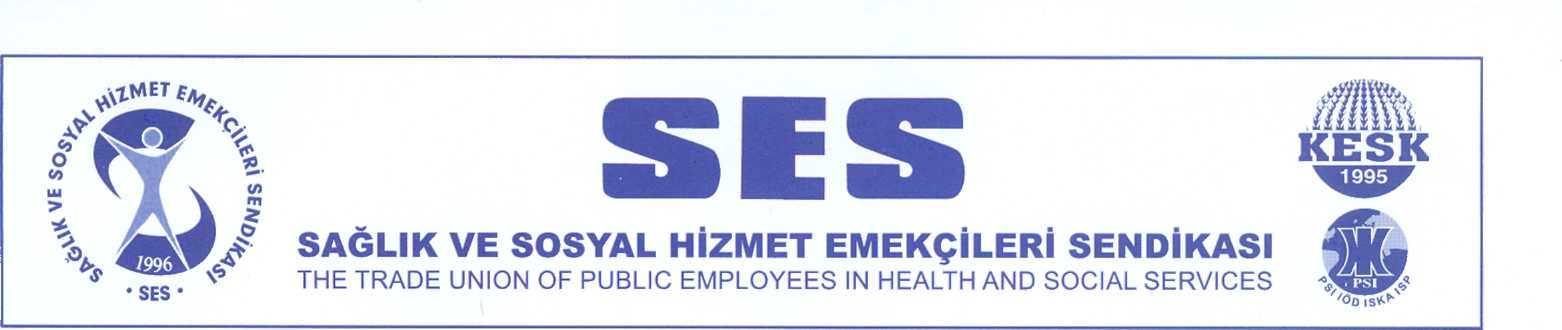 BASINA VE KAMUOYUNATürkiye’de 16 Ağustos 2015 tarihinde başlayan ve 1 Kasım seçimlerinin ardından daha da yaygınlaştırılan güvenlik söyleminin siyasal hayatın merkezine oturtulması, beraberinde, toplumsal güvenliğin tamamen iptal edildiği, hukukun yok sayıldığı ve ihlallerin tırmandığı bir ortama sebep olmuştur. Toplumsal yaşamın tamamen güvensizleştirildiği bölgeler, paralel biçimde, insansızlaştırılmaya çalışılmaktadır. Bu ortamda halk günlük hayatını devam ettirmek için asgari şartlardan bile yoksun bırakılmaktadır. TİHV Dokümantasyon Merkezi verilerine göre son 2 hafta içerisinde, 41 sivil öldürülmüş (7’si çocuk, 1’i ateşli silahla vurulma sonucu anne karnında ölüm ve 8’i kadın) ve en az 41 sivil yaralanmıştır (14’ü çocuk, 8’i kadın). Tanıklarca beyan edilen ölüm biçimlerine göre ise en az 15 kişi kendi evlerinin sınırları içerisindeyken açılan ateş veya tanklardan atılan top mermilerinin evlerine isabet etmesi sonucu yaşamlarını yitirmiştir. Sağlık hizmetlerine ancak kısıtlı biçimde erişimin olması ve bu hizmetlerin kasıtlı biçimde engellenmesi sebebiyle ihlaller daha da fazla derinleşmektedir. Hukuki bir dayanak olmaksızın sokağa hatta pencereye çıkma yasakları ilan edilmekte ve bu kararlara yönelik itirazlar, ciddi biçimde soruşturulmaksızın sonuçlandırılmaktadır.Okullarda eğitim verilmemekte, öğretmenler bölgeden uzaklaştırılmakta, okullar özel harekat polisleri tarafından karargah olarak kullanılmaktadır. Aynı biçimde sağlık kurumları da asker ve polisler tarafından adeta işgal edilmiştir. Hastanelerde yatarak tedavi görmesi gereken hastalar dahi katları boşaltmak zorunda bırakılmışlardır. Halkın kullanımına kapatılan hastanelerin asker ve polisler tarafından kullanılması, kamu hizmetinin sunulduğu binaların hedef haline gelmesine de neden olmaktadır.  Bunun yanı sıra, acil tedavi ihtiyacı olan hastalar sağlık kurumlarına ulaşmakta güçlük yaşamaktadır. Sağlık kurumlarına erişim sağlayabilen kısıtlı sayıda hasta GBT taramaları ile yıldırılmaya çalışılmaktadır. Hamile kadınlar, sağlık kurumlarına erişimin çok kısıtlı olması nedeniyle evlerinde doğurmakta, savaş koşulları nedeniyle travmaya bağlı düşükler sıklıkla yaşanmaktadır. Koruyucu sağlık hizmetinin durduğu bölgelerde çocuklara zamanı gelen aşıları yapılamamaktadır. Hak temelli sivil toplum örgütlerinin hazırladıkları raporlarda yer aldığı ve basına da yansıdığı gibi çok sayıda vatandaş, beyaz bayrakla sağlık kurumlarına ulaşmaya çalışmış, basit tıbbi müdahale ile hayatta kalabilecek onlarca yaralı polisin ambülansa izin vermemesi nedeniyle hayatını kaybetmiş, kronik hastalar tedavilerini sürdürememiş, mama ile beslenmesi gereken bebekler mamaya ulaşamamıştır. Şehir merkezinde yaşadığı halde kalp krizi vb. nedenlerle acil tıbbi müdahale gereksinimi olanların, yüksek ateşten havale geçiren çocuk hastaların hiçbiri hastaneye gidememiştir İş yerlerimiz olan olan hastanelerin özel harekat polisleri ve askerler tarafından işgal edilmesi nedeniyle biz sağlık emekçileri baskı ve hakaretlere maruz kalmakta ve can güvenliğine ilişkin ciddi kaygı yaşamaktayız. Sağlık mıntıkalarına silahlı güçlerin hiçbir şekilde girmemesi gerekirken hukukun askıya alındığı bu ortamda çalışma koşullarımız giderek daha da kötüleşmektedir. Sağlık Bakanı sorumlu olduğu sağlık emekçilerinin güvenliğinin sağlanamadığını itiraf ederek emekçilerin bir hafta boyunca hastanelerden çıkmadan çalışmalarını dayatmaktadır. Tüm bunların ötesinde, sokağa çıkma yasakları sırasında uygulanan devlet terörü nedeniyle iki üyemiz öldürülmüştür.Sağlık emekçilerinin yoğun baskı ve şiddetle karşılaştığı bir süreçte Sağlık Bakanı sorumlu olduğu personelin çalışma koşullarını, can güvenliğini ve yaşam hakkı başta olmak üzere en temel insani haklarını güvence altına almamak konusunda ısrarcı bir tutum sergilemiştir.Sendikamızın tüzüğünde belirlenen amaçları arasında çalışma yaşamında ve hayatın diğer alanlarında üyelerinin ve tüm çalışanların ekonomik, demokratik kültürel, mesleki, hukuksal, özlük haklarını ve çıkarlarını korumak ve geliştirmek; evrensel insan hakları normlarına dayanan ve uluslararası hukuk ve sözleşmelerden doğan bütün hak ve özgürlüklerin eksiksiz yaşama geçirilmesini; halka eşit, etkin, nitelikli, ücretsiz, ulaşılabilir sağlık hizmeti verilmesi vehizmetin ulaşılabilirliği için anadilinde sunulmasını sağlamak yer almaktadır.Sağlık Bakanı, Diyarbakır Valisi ve Şırnak Valisi devam ettirdikleri uygulamalar ve yaptıkları açıklamalarla bölgedeki insan hakları ihlallerinin daha da derinleşmesine sebep olmakla kalmayıp açık bir şekilde yasaları ve Türkiye’nin taraf olduğu uluslararası sözleşmeleri çiğnemişler, kendi görev ve sorumluluk alanlarındaki hukuksal bir zemini olmayan uygulamaların adeta yürütücüsü gibi davranmışlardır.Bu nedenle sağlık ve sosyal hizmet emekçilerinin haklarını ve halkın sağlık hakkını savunmakla yükümlü olan sendikamız açısından sokağa çıkma yasağının uygulandığı yerlerde sağlık emekçileri için güvenli çalışma koşullarını oluşturmayan ve vatandaşın sağlığa erişim hakkını güvence altına almayarak görevini kötüye kullanan, halkın kamu hizmetlerinden yararlanma hakkını engelleyen, halkı kin ve düşmanlığa tahrik ve nefret suçlarını işleyen Sağlık Bakanı Mehmet Müezzinoğlu, Şırnak Valisi ve Diyarbakır Valisi  hakkında suç duyurusunda bulunma zorunluluğu doğmuştur.Hukuki herhangi bir zemini olmayan ve çok boyutlu insan hakları ihlallerine sebebiyet veren sokağa çıkma uygulamaları karşısında her düzeyde hukuksal mücadelenin yanı sıra  örgütlü bir mücadeleyi de omuzlayacağımızdan kimsenin şüphesi olmamalıdır. 30.12.2015							MERKEZ YÖNETİM KURULU